Slovní úlohy o směsíchDo obchodu přivezli 50 čtvrtkilových balení másla dvojího druhu. Levnější po 16 Kč za kus a dražší po 18 Kč za kus. Kolik kterého másla bylo v dodávce, jestliže její cena byla 844 Kč?Počet druhů másla:Levnější máslo ……………… x    (kusů)     (nevíme, kolik jich je proto x)Dražší máslo …………..….… 50 – x   (kusů) (celkový počet kusů másel mínus levnější máslo)Celkem balení ……………… 50    (kusů)Cena másel: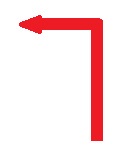 Levnější máslo …………….. 16x  (Kč)Dražší máslo ………….18 . (50 – x)  (Kč)Celková cena másel ………844 (Kč)    (víme, že za 1 kus levnějšího másla se zaplatilo 16 Kč a z předchozího zápisu víme, že levných másel bylo x kusů, proto cena všech levných másel bude 16x)Vytvořit rovnici z cen másel (cena levnějšího + cena dražšího = celková cena nákupu)16x + 18 . (50 – x) = 844    16x + 900 – 18x = 844                           -2x = -56  /: (-2)                              x = 28   (počet levnějších másel)             50 – x = 22 (počet dražších másel)Do obchodu dovezli 100 balíčků cibulek tulipánů dvojího druhu. První druh po 25 Kč za balení, druhý druh po 40 Kč za balení. Celkem prodejem utržili 3 400 Kč. Kolik balení bylo prvního a kolik druhého druhu?Podél silnice bylo vysazeno 250 stromků dvojího druhu. Sazenice třešní po 60 Kč za kus a sazenice jabloní po 50 Kč za kus. Celá výsadba stála 12 800 Kč. Kolik bylo sazenic třešní a kolik jabloní?Pouliční prodavač nabízel 60 košilí dvojího druhu v celkové ceně 27 300 Kč. Levnější košile stála 420 Kč, dražší 480 Kč. Kolik bylo kterých?Do kanceláře koupili 500 obálek dvojího druhu. Menší za 1,50 Kč za kus, větší za 2,50 Kč za kus. Kolik bylo kterých, jestliže zaplatili celkem 850 Kč?Studenti si objednali 32 maturitních triček dvojí velikosti. Menší za 200 Kč a větší za 250 Kč za kus. Celkem utratili 7100 Kč. Kolik bylo kterých triček?Škola zakoupila celkem 80 květináčů v celkové hodnotě 2 832 Kč. Menší květináče byly po 32 Kč, větší po 40 Kč. Kolik bylo kterých?Do výroby bylo zakoupeno 60 kusů pracovních rukavic. Větší pro muže po 85 Kč a menší pro ženy po 65 Kč. Celkem zaplatili 4780 Kč.Do velkoprodejny potravin přivezli 1 000 rohlíků dvojí ceny. Dražší za 1,80 Kč za kus, levnější za 1,20 za kus v celkové ceně 1380 Kč. Kolik bylo dražších rohlíků?V květinářství prodali v úterý 124 růží dvojího druhu. Červené po 35 Kč a žluté po 40 Kč za kus. Celkem utržili 4 640 Kč. Kolik prodali žlutých růží?Majitel restaurace koupil 200 balení toaletního papíru dvojího druhu. Dražší za 14,30 Kč a levnější za 9,60 Kč za balení. Celkem zaplatil 2 180 Kč. Kolik balení dražšího toaletního papíru koupil?Maminka koupila Hubertovi 12 obalů na sešity. Větší po 8 Kč, menší po 5,50 Kč za kus. Celkem zaplatila 76 Kč. Kolik kterých obalů koupila?Před supermarketem nabízejí k prodeji 200 kusů vánočních jedlí. Větší za 800 Kč menší za 450 Kč. Pokud prodají všechny, utrží 146000 Kč. Kolik nabízejí menších jedlí?odpověď:Do obchodu dovezli 28 balení levnějšího a 22 balení dražšího másla.